О внесении изменений в постановление администрации Арсеньевского городского округа от 11 июля 2016 года № 558-па «Об утверждении административного регламента по представлению муниципальной услуги «Перераспределение земель и (или) земельных участков, находящихся в ведении и (или) собственности Арсеньевского городского округа, и земельных участков, находящихся в частной собственности»В соответствии с Федеральным законом от 13 июля 2015 года № 218-ФЗ «О государственной регистрации недвижимости», руководствуясь Уставом Арсеньевского городского округа, администрация Арсеньевского городского округаПОСТАНОВЛЯЕТ:1. Внести в административный регламент по представлению муниципальной услуги «Перераспределение земель и (или) земельных участков, находящихся в ведении и (или) собственности Арсеньевского городского округа, и земельных участков, находящихся в частной собственности», утвержденный постановлением администрации Арсеньевского городского округа от 11 июля 2016 года № 558-па (в редакции постановлений администрации Арсеньевского городского округа от 29 декабря 2016 года № 1074-па) изменения, заменив: 1.1. В подпункте 2.6.2 пункта 2.6 слова «в Едином государственном реестре прав на недвижимое имущество и сделок с ним» словами «в Едином государственном реестре недвижимости»;1.2. В Приложении № 1 к административному регламенту по представлению муниципальной услуги «Перераспределение земель и (или) земельных участков, находящихся в ведении и (или) собственности Арсеньевского городского округа, и земельных участков, находящихся в частной собственности» слова «в Едином государственном реестре прав на недвижимое имущество и сделок с ним» словами «в Едином государственном реестре недвижимости».2. Организационному управлению администрации Арсеньевского городского округа (Абрамова) направить настоящее постановление для официального опубликования в средствах массовой информации и размещения на официальном сайте администрации Арсеньевского городского округа.3. Настоящее постановление вступает в силу после его официального опубликования.Глава городского округа                                                                                         А.В. Коваль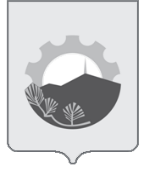 АДМИНИСТРАЦИЯ АРСЕНЬЕВСКОГО ГОРОДСКОГО ОКРУГА П О С Т А Н О В Л Е Н И Е24 июля 2017 г.г.Арсеньев№463-па